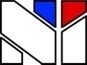 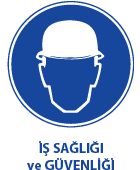 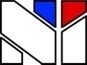 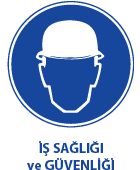 GÜDEKGüvenlik Denetim KontrolBÖLÜM:10- UYGULAMALARKONU:10B- ILO DİREKTİFLERİ 10-BILO DİREKTİFLERİ 167 NOLU SÖZLEŞME167 No'lu İNŞAAT İŞLERİNDE GÜVENLİK VE SAĞLIK SÖZLEŞMESİ, 198810B---ILO- 167 İnşaat İşlerinde Güvenlik ve Sağlık SözleşmesiILO Kabul Tarihi: 20.06.1988
Kanun Tarih ve Sayısı: 20.11.2014/ 6571
Resmi Gazete Yayım Tarihi ve Sayısı: 29.11.2014/ 29190
Bakanlar Kurulu Kararı Tarih ve Sayısı: 05.01.2015-2015/7164
Resmi Gazete Yayım Tarihi ve Sayısı: 06.02.2015/29259
Türkiye’de Yürürlüğe Girdiği Tarih: 23 Mart 2015Başlangıç

Uluslararası Çalışma Ofisi Yönetim Kurulu tarafından Cenevre’de toplanan ve 1 Haziran 1988 tarihinde Yetmiş Beşinci Oturumunu gerçekleştiren

Uluslararası Çalışma Örgütü Genel Konferansı,
Güvenlik Hükümleri (İnşaat) Sözleşmesi ve Tavsiye Kararı, 1937, Kazaların Önlenmesinde İşbirliği (İnşaat) Tavsiye Kararı, 1937, Radyasyondan Korunma Sözleşmesi ve Tavsiye Kararı, 1960, Makinelerin Korunma Tertibatı ile Teçhizi Sözleşmesi ve Tavsiye Kararı, 1963; Azami Ağırlık Sözleşmesi ve Tavsiye Kararı, 1967, Mesleki Kanser Sözleşmesi ve Tavsiye Kararı, 1974, Çalışma Ortamı (Hava Kirliliği, Gürültü ve Titreşim) Sözleşmesi ve Tavsiye Kararı, 1977, İş Güvenliği ve Sağlığı Sözleşmesi ve Tavsiye Kararı, 1981, Mesleki Sağlık Hizmetleri Sözleşmesi ve Tavsiye Kararı, 1985, Asbest Sözleşmesi ve Tavsiye Kararı, 1986 başta olmak üzere ilgili uluslararası Sözleşmeleri ve Tavsiye Kararlarını ve 1980 yılında gözden geçirilip 1964 tarihli İşte Yaralanma Tazminatı Sözleşmesi’ne eklenen mesleki hastalıkları dikkate alarak,
Oturum gündeminin dördüncü maddesi olan, inşaat işlerinde güvenlik ve sağlıkla ilgili belirli önerilerin benimsenmesini kararlaştırarak,
Bu önerilerin, 1937 tarihli Güvenlik Hükümleri (İnşaat) Sözleşmesi’ni değiştirmek üzere bir uluslararası Sözleşmede toplanması gerektiğini belirleyerek,
Bin dokuz yüz seksen sekiz yılının Haziran ayının yirminci gününde, İnşaat İşlerinde Güvenlik ve Sağlık Sözleşmesi, 1988 olarak adlandırılabilecek aşağıdaki Sözleşmeyi kabul etmiştir:

I. KAPSAM VE TANIMLAR

Madde 1

1. 1. Bu Sözleşme, şantiye alanının hazırlanmasından projenin tamamlanmasına kadar olan süre içinde şantiyedeki herhangi bir süreç, işlem, operasyon ya da taşıma dâhil olmak üzere her tür inşaat faaliyeti, bina yapımı, inşaat mühendisliği, yapım ve yıkım işleri için geçerlidir.

2. 2. Bu Sözleşmeyi onaylayan bir Üye, bunların bulundukları durumlarda ilgili işçi ve işveren kesimlerinin temsil kabiliyeti en yüksek örgütlerine danıştıktan sonra ve güvenli ve sağlıklı bir çalışma ortamının tesisi koşuluna bağlı olmak üzere, ekonomik faaliyetin önemli ve özel sorunları olan belirli dallarını ve belirli girişimleri bu Sözleşme’nin ya da belirli hükümlerinin uygulama kapsamı dışında bırakabilir.

3. 3. Bu Sözleşme aynı zamanda ulusal yasa ya da yönetmeliklerde tanımlanmış olabilecek kendi hesabına çalışanlar için de geçerlidir.

Madde 2

Bu Sözleşme’nin amaçları açısından:

 (a) İnşaat terimi aşağıdakileri kapsamaktadır:(i) her tür bina ya da yapının kazı ve inşaat, yapısal değişim, yenileme, onarım, bakım (temizlik ve badana dâhil) ve yıkım işleri;
(ii) örneğin havaalanı, dok, liman, iç suyolları, baraj; ırmak, çığ ve deniz taşma önlemleri, yollar, otobanlar ve demiryolları; köprü, tünel, viyadük gibi yapılar çerçevesindeki kazı, inşaat, yapısal değişim, bakım, onarım ve yıkım işleri dâhil inşaat mühendisliği işleriyle birlikte iletişim, drenaj, kanalizasyon, su ve enerji temini gibi hizmetler;
(iii) Prefabrik yapıların kurulması ve sökülmesiyle birlikte inşaat alanında prefabrik yapıların oluşturulması; (b) inşaat alanı, yukarıda (a) paragrafında belirtilen süreçler ya da işlemlerden herhangi birinin yapıldığı yerdir;
 (c) işyeri, aşağıda (e) paragrafında açıklandığı gibi, bir işverenin kontrolü altında olup işçilerin yaptıkları iş gereği bulunmak ya da gitmek durumunda oldukları her tür yerdir;
 (d) işçi inşaat işinde çalışan kişidir;
 (e) işveren terimi şu anlama gelir:(i) bir inşaat alanında bir ya da daha fazla sayıda işçi çalıştıran gerçek ya da hükmi şahıs ve
(ii) duruma göre, baş yüklenici, yüklenici ya da taşeron; (f) yetkili kişi, belirli bir işin güvenli biçimde yapılabilmesi açısından uygun eğitimialmış, yeterli bilgiye, deneyime ve beceriye sahip olma anlamında yeterli vasıflara sahip kişidir. Yetkili makamlar bu konumdaki kişilerin belirlenmesi için uygun ölçütlerle birlikte bu kişilere verilecek görevleri belirleyebilirler;
 (g) iskele, sabit, asılı ya da hareketli herhangi bir geçici yapı ve bunun destekleyici parçaları olup işçileri ve malzemeleri desteklemekte ya da bir yapıya ulaşmakta kullanılır; bu anlamda iskele, aşağıda (h) paragrafında tanımlanan “kaldırma aracından” farklıdır;
 (h) kaldırma aracı kişileri ya da yükleri yukarıya çıkarmada veya aşağıya indirmede kullanılan sabit ya da hareketli herhangi bir araçtır;
 (i) kaldırma tertibatı, bir yükün bir kaldırma aracına konulabilmesini sağlayan, kendisi bir aracın ya da yükün ayrılmaz parçası durumunda olmayan herhangi bir araç ya da palangadır.

II. GENEL HÜKÜMLER

Madde 3

Bu Sözleşme’nin hükümlerini yaşama geçirmek üzere alınacak önlemler konusunda ilgili işverenlerin ve işçilerin temsil kabiliyeti en fazla olan örgütlerine danışılacaktır.

Madde 4

Bu Sözleşmeyi onaylayan her Üye, söz konusu güvenlik ve sağlık tehlikelerine ilişkin bir değerlendirme temelinde, bu Sözleşme hükümlerinin uygulanmasını sağlayacak yasal düzenlemeleri ve yönetmelikleri çıkarmayı ve bunları uygulamayı taahhüt eder.

Madde 5

1. 1. Yukarıdaki 4. Madde uyarınca çıkartılan yasalar ve yönetmelikler, pratikte uygulanma açısından teknik standartları ya da uygulama kurallarını veya ülke koşularına ve uygulamalarına göre diğer uygun yöntemleri öngörebilir.
2. 2. Yukarıdaki Madde 4’ün ve bu Maddedeki (1) paragrafın pratikte uygulanması açısından her Üye, standartlaştırma alanında tanınmış uluslararası kuruluşlarca benimsenen ilgili standartları dikkate alacaktır.

Madde 6

İnşaat alanlarında güvenliğin ve sağlığı geliştirilmesinde işverenlerle işçiler arasında ulusal yasa ya da yönetmeliklerde yer alan düzenlemelere uygun işbirliğinin sağlanabilmesi için gerekli önlemler alınacaktır.

Madde 7

Ulusal yasa ve yönetmelikler, işverenlerin ve kendi hesabına çalışanların işyerlerinde belirtilen güvenlik ve sağlık önlemlerine uygun davranmalarını öngörecektir.

Madde 8

1. 1. Bir inşaat alanında iki ya da daha fazla sayıda işverenin faaliyette bulunduğu durumlarda -
o (a) baş yüklenici ya da inşaat alanındaki genel faaliyetlerden birinci derecede sorumluluk taşıyan veya bu faaliyetleri fiilen kontrol eden başka bir kişi ya da organ, belirlenen güvenlik ve sağlık önlemlerinin eşgüdümünden de sorumlu olacak; ayrıca, ulusal yasa ve yönetmeliklerde öngörülmesi halinde bu önlemlere uygun davranılmasının sorumluluğunu da üstlenecektir;
o (b) ulusal yasa ve yönetmeliklerde öngörülmesi halinde, baş yüklenici ya da inşaat alanındaki genel faaliyetlerden birinci derecede sorumluluk taşıyan veya bu faaliyetleri fiilen kontrol eden başka bir kişi ya da organ inşaat alanında bulunmayacaksa, yukarıdaki (a) paragrafında öngörülen önlemlerin eşgüdümünü ve bunlara uyulmasını kendi adına sağlamak üzere gerekli yetki ve araçlara sahip yetkili bir kişiyi ya da organı görevlendirecektir;
o (c) her işveren, belirlenen önlemlerin uygulanması söz konusu olduğunda kendi yetkisi altında çalışan işçilerin sorumluluğunu üstlenecektir,
2. 2. İşverenlerin ya da kendi hesabına çalışanların tek bir inşaat alanında aynı anda faaliyet yürüttüğü durumlarda bu taraflar, ulusal yasalar ve yönetmeliklerde öngörülebilecek olan tanımlanmış güvenlik ve sağlık önlemlerinin uygulanmasında aralarında işbirliğine gideceklerdir.

Madde 9

Bir inşaat projesinin kasarım ve planlaması işini yapanlar, inşaat işçilerinin güvenliğini ve sağlığını ulusal yasa ve yönetmeliklerle mevcut uygulamalar doğrultusunda dikkate alırlar.

Madde 10

Ulusal yasa ya da yönetmelikler, herhangi bir işyerindeki işçilerin, mevcut donanım çalışma yöntemleri üzerindeki kontrollerinin elverdiği ölçüde güvenli çalışma koşullarının
sağlanmasına katılma hak ve görevleri olduğunu, güvenlik ve sağlık üzerinde etkili olabilecek çalışma usulleri hakkında görüşlerini açıklayabileceklerini öngörecektir.


Madde 11

Ulusal yasa ya da yönetmeliklerde işçilerin görevleri şöyle belirlenecektir:
 (a) belirlenen güvenlik ve sağlık önlemlerinin uygulanmasında işverenleriyle mümkün olduğunca yakın işbirliği yapmak;
 (b) kendi güvenlik ve sağlıklarının yanı sıra çalışma sırasında kendi fiilleri ya da ihmallerinden etkilenebilecek başkalarının güvenlik ve sağlığına yeterli özeni göstermek;
 (c) kendilerine tahsis edilen imkân ve araçları kullanmak; gerek kendilerinin gerekse başkalarının korunmasına yönelik olarak sağlanan herhangi bir şeyi yanlış kullanmamak;
 (d) risk oluşturabileceğini düşündükleri, ancak kendi başlarına yeterli çözümü bulamayacakları herhangi bir durumu hemen üstlerindeki denetçiye ya da olduğu yerlerde işçi güvenliği temsilcisine bildirmek;
 (e) belirlenen güvenlik ve sağlık önlemlerine uymak

Madde 12

1. 1. Ulusal yasa ya da yönetmelikler, kendi güvenliğine ya da sağlığına yönelik yakın ve ciddi bir tehlike oluştuğu konusunda makul gerekçeleri olan bir işçinin kendini bu tehlikeden kurtarma hakkı ve üstlerindekini hemen bilgilendirme görevi olduğunu öngörecektir.
2. 2. İşçilerin güvenliğine yönelik yakın bir tehlikenin ortaya çıktığı durumlarda işveren, işlemleri hemen durdurmak ve işçilerin gerektiği gibi tahliyesini sağlamak üzere gerekli adımları atacaktır.

III. ENGELLEYİCİ VE KORUYUCU ÖNLEMLER

Madde 13

İŞYERLERİNDE GÜVENLİK
1. 1. Tüm işyerlerinin güvenli, işçilerin güvenliği ve sağlığı açısından risk içermeyen durumda olmasını sağlamak üzere gerekli tüm önlemler alınacaktır.
2. 2. Tüm işyerleri için güvenli girişler ve çıkışlar sağlanacak, sürdürülecek ve gerektiğinde işaretlerle belirtilecektir.
3. 3. İnşaat alanında ya da yakınlarında bulunan kişileri bu alanlarda ortaya çıkabilecek her tür riskten korumak üzere gerekli tüm önlemler alınacaktır.

Madde 14

İSKELE VE MERDİVENLER
1. 1. Çalışmanın yerde, üzerinde, bir binanın bir bölümünde ya da daimi bir yapıda güvenli biçimde gerçekleştirilemeyeceği durumlarda, güvenli ve uygun bir iskele ya da aynı güvenlik ve uygunlukta bir başka düzenleme sağlanmalı ve kullanılmalıdır.
2. 2. Yüksekteki çalışma yerlerine erişim için alternatif güvenli yollar yoksa uygun ve sağlam merdivenler temin edilmelidir. Bu merdivenler kazayla yerinden oynamayacak şekilde sabit konulmalıdır.
3. 3. Tüm iskeleler ve merdivenler ulusal yasa ya da yönetmeliklerde belirtildiği şekilde kurulacak ve kullanılacaktır.
4. 4. İskeleler, ilgili yasa ya da yönetmeliklerde belirtilen durumlarda ve zamanlarda yetkili bir kişi tarafından denetlenecektir.

Madde 15

KALDIRMA ARAÇLARI VE MEKANİZMALARI
1. 1. Parçaları, ekleri, sabitlenme noktaları ve destekleri dâhil tüm kaldırma araçları ve mekanizmaları
o (a) kullanıldıkları amaçlara göre iyi tasarlanmış ve yapılmış olmalı, sağlam malzeme kullanılmalı ve yeterince dayanıklı olmalıdır;
o (b) uygun biçimde kurulmalı ve kullanılmalıdır;
o (c) çalışmaya hazır durumda tutulmalıdır;
o (d) ilgili yasa ya da yönetmeliklerde belirtilen durumlarda ve zamanlarda
yetkili bir kişi tarafından denetlenmeli ve denetim sonuçları kayda alınmalıdır; o (e) ilgili yasa ya da yönetmelikler uyarınca uygun eğitimi almış işçilerle
çalıştırılmalıdır.
2. 2. Ulusal yasa ve yönetmelikler uyarınca özel olarak bu amaçla yapılanlar, kurulanlar
ve kullanılanlar dışında hiçbir kaldırma aracı insanları çıkarmakta, indirmekte ya da taşımakta kullanılamaz. Kaldırma araçlarının güvenle kullanılabileceği, ciddi yaralanma ya da ölüm ihtimalinin ortaya çıktığı durumlar bu hükme istisna oluşturur.

Madde 16

TAŞIMA, TOPRAK KALDIRMA VE MALZEME YÜKLEME DONANIMI
1. 1. Tüm taşıma araçları ile birlikte toprak kaldırma ve malzeme yükleme donanımı, o (a) ergonomi ilkeleri mümkün olduğunca gözetilerek iyi tasarlanmış ve
yapılmış olmalı;
o (b) her an çalıştırılabilecek şekilde bakımı yapılmalı;
o (c) gerektiği gibi kullanılmalı;
o (d) ulusal yasa ve yönetmeliklere uygun eğitimi almış işçilerce kullanılmalı ve
çalıştırılmalıdır.
2. 2. Taşıma araçlarının, toprak kaldırma ya da malzeme yükleme donanımının
kullanıldığı tüm inşaat alanlarında,
o (a) yukarıda anılanlar için güvenli ve uygun erişim yolları sağlanmalı, o (b) trafik, bunların güvenli biçimde çalışabilmesini sağlayacak şekilde
düzenlenmeli ve denetlenmelidir.

Madde 17

TESİS, MAKİNE, DONANIM VE EL ALETLERİ
1. 1. Elle kullanılan ya da güçle çalışan tesis, makineler ve el aletleri dâhil donanım şu özellikleri taşımalıdır:
o (a) ergonomi ilkeleri mümkün olduğunca gözetilerek iyi tasarlanmış ve yapılmış olma;
o (b) her an çalıştırılabilecek şekilde bakımının yapılması;
o (c) bu tür bir kullanımın güvenli olacağı sonucuna varan yetkili bir kişinin
yapacağı değerlendirmeler dışında, yalnızca hangi amaca yönelikse o amaç
için kullanılma;
o (d) gerekli eğitimi almış işçiler tarafından kullanılma ve çalıştırılma.
2. 2. Güvenli kullanım için yeterli talimatlar, gerektiğinde, kullanıcılar tarafından anlaşılabilecek şekilde imalatçı ya da işveren tarafından hazırlanacaktır.
3. 3. Basınçlı tesis ve donanım, yetkili bir kişi tarafından, ulusal yasa ya da yönetmeliklerde belirtilen durumlarda ve zamanlarda incelenecek ve test edilecektir.

Madde 18

ÇATI DÂHİL YÜKSEKTE YAPILAN İŞLER
1. 1. Tehlikeye karşı korunma gerektiren ya da yapının yüksekliğinin veya eğiminin ulusal yasa ya da yönetmeliklerde belirlenenleri aştığı durumlarda, işçilerin, araçların diğer nesne ve malzemelerin düşmesini önleyecek tedbirler alınacaktır.
2. 2. İşçilerden çatı üzerinde ya da kenarlarında ya da aşağı düşebilecekleri kırılgan materyalle kaplı diğer yerlerde çalışmaları istendiğinde, yanlışlıkla kırılgan malzeme üzerine basılmasını veya buradan aşağı düşülmesini önleyecek tedbirler alınacaktır.

Madde 19

KAZILAR, ŞAFTLAR, TOPRAK İŞLERİ, YERALTINDA YAPILAN İŞLER VE TÜNELLER
Herhangi bir kazı, şaft, toprak işi, yeraltı işi ya da tünel çalışması söz konusu olduğunda aşağıdakileri sağlayacak yeterli önlemler alınacaktır:
 (a) toprağın, kayaların ya da başka şeylerin yerinden oynaması veya düşmesiyle işçiler için oluşabilecek tehlikelere karşı uygun tutma desteklerinin ya da başka yöntemlerin kullanılması;
 (b) kişilerin, malzemelerin ya da nesnelerin düşmesi ya da kazı alanını, şaftı, toprak işlerini, yeraltını veya tüneli su basması ile oluşacak tehlikelere karşı koruma sağlanması;
 (c) her işyerinde, atmosferi nefes alınabilecek durumda tutmak; dumanların, gazların, buharların, tozların ya da benzerlerinin sağlığı tehdit edici ve bozucu olmayan yasal ve yönetmeliksel sınırları aşmaması için yeterli havalandırmanın sağlanması;
 (d) yangın, su ya da malzeme-toprak basması gibi durumlarda işçilerin güvenli yerlere geçebilmelerinin sağlanması;
 (e) sıvıların dolaşımı ya da gaz ceplerinin varlığı gibi olası yeraltı tehlikelerinin işçiler açısından oluşturacağı risklerden, bu risklerin yerlerinin gerekli araştırmalarla tespiti yoluyla kaçınılması.

Madde 20

KOFERDAMLAR VE KESONLAR
1. 1. Her bir koferdam ve keson,
o (a) uygun ve sağlam malzemeden iyi inşa edilmeli ve güçlü olmalıdır;
o (b) su ya da başka materyalin basması gibi durumlarda işçilerin güvenli yerlere
ulaşabilmelerini sağlayacak yeterli imkânlara sahip olmalıdır.
2. 2. Koferdamın ya da kesonun inşası, üzerinde değişiklik yapılması ya da sökülmesi gibi işler ancak yetkili bir kişinin denetiminde gerçekleştirilebilecektir.
3. 3. Her koferdam ve keson yetkili bir kişi tarafından belirlenen aralıklarla denetlenecektir.

Madde 21

BASINÇLI HAVADA ÇALIŞMA
1. 1. Basınçlı havada çalışma ancak ulusal yasa ya da yönetmeliklerce belirlenen önlemlere uygun olarak gerçekleştirilebilecektir.
2. 2. Basınçlı havadaki çalışmalar ancak bu tür işlere uygun fiziksel özellikler taşıdıkları tıbbi muayenelerle belirlenmiş işçiler tarafından ve yetkili bir kişi kendilerine nezaret ederken gerçekleştirilecektir.

Madde 22
YAPI ÇERÇEVE VE KALIPLARI
1. 1. Yapı çerçevelerinin ve bileşenlerinin, kalıpların, iskele ve desteklerin kurulması gibi işler ancak yetkili bir kişinin denetiminde yapılabilecektir.
2. 2. Kurulu bir yapının geçici zayıflığı ya da kararsızlığı durumunda işçiler için doğabilecek tehlikelere karşı yeterli önlemler alınacaktır.
3. 3. Kalıplar, iskeleler ve destekler, üzerlerine konabilecek her yükü güvenli biçimde kaldırabilecek şekilde tasarlanacak, inşa edilecek ve bu dudumda tutulacaktır.

Madde 23

SU ÜZERİNDEKİ İŞLER

Çalışmanın su üzerinde ya da suyun yakınında yapıldığı durumlarda aşağıdakileri sağlayacak önlemler alınacaktır:
 (a) işçilerin suya düşmelerinin önlenmesi;
 (b) boğulma tehlikesi karşısında işçilerin kurtarılması;
 (c) güvenli ve yeterli ulaşım.

Madde 24

YIKIM
Herhangi bir binanın ya da yapının yıkımının işçiler ya da çevredekiler açısından tehlike arz edebileceği durumlarda;
 (a) ulusal yasa ya da yönetmelikler uyarınca, atık ya da kalıntıların bertaraf edilmesi için olanlar dâhil uygun önlemler, yöntemler ve usuller belirlenecektir;
 (b) çalışmalar ancak yetkili bir kişinin denetiminde planlanacak ve gerçekleştirilecektir.

Madde 25

AYDINLATMA
Her işyerinde ve inşaat alanında olup bir işçinin geçmek zorunda olabileceği her yerde, gerektiğinde seyyar aydınlatma dâhil olmak üzere yeterli ve uygun aydınlatma sağlanacaktır.

Madde 26

ELEKTRİK
1. 1. Elektrikle ilgili tüm donanım ve tesisat yetkili bir kişi tarafından yapılacak, kurulacak ve korunacak, tehlikelere karşı korumalı biçimde kullanılacaktır.
2. 2. Tesisat işlerine başlamadan önce ve iş devam ederken, inşaat alanının altındaki, üstündeki ya da civarındaki kabloların ya da aygıtların varlığını ve bunlardan doğabilecek tehlikeler karşısında işçilerin nasıl korunacağını tespit etmek üzere gerekli adımlar atılacaktır.
3. 3. İnşaat alanlarına elektrik kablolarının döşenmesi ve bakımı-korunması işleri, ülke düzeyinde geçerli teknik kurallar ve standartlar çerçevesinde gerçekleştirilecektir.

Madde 27

PATLAYICILAR
Patlayıcılar, aşağıdaki durumlar dışında depolanmayacak, taşınmayacak, dokunulmayacak ve kullanılmayacaktır:
 (a) ulusal yasa veya yönetmeliklerde belirlenen koşullar ve
 (b) işçilerin ve başka kişilerin kaza ve yaralanma riskine maruz kalmamasını
sağlayacak adımları atacak yetkili kişinin nezareti.

Madde 28

SAĞLIKLA İLGİLİ TEHLİKELER
1. 1. Bir işçinin, herhangi bir kimyasal, fiziksel ya da biyolojik tehlikeye sağlığını olumsuz etkileyecek ölçüde maruz kalabileceği durumlarda bu durumlara karşı uygun önleyici tedbirler alınacaktır.
2. 2. Yukarıdaki (1) paragrafta değinilen önleyici tedbirler aşağıdakileri de kapsayacaktır:
o (a) bunun mümkün olduğu durumlarda tehlikeli maddelerin yerine zararsız ya da daha az tehlikeli maddelerin konulması ya da
o (b) tesise, makinelere, donanıma ya da sürece teknik önlemler uygulanması ya da
o (c) yukarıdaki (a) ve(b) paragraflarında belirtilenlerin yapılmasının mümkün olmadığı durumlarda, kişisel koruyucu donanım ve giysiler kullanılması dâhil diğer etkili önlemlere başvurulması.
3. 3. İşçilerden zehirleyici ya da zararlı bir maddenin; oksijen yetersizliğinin ya da yanıcı bir atmosferin bulunabileceği herhangi bir yere girmeleri istendiğinde, tehlike karşısında yeterli önlemler alınacaktır.
4. 4. Atıklar, inşaat alanında sağlığa zararlı olacak şekilde tahrip ya da bertaraf edilmeyecektir.


Madde 29

YANGIN ÖNLEMLERİ
1. 1. İşveren aşağıdaki konularda gerekli tüm önlemleri alacaktır:
o (a) yangın riskinden kaçınma;
o (b) yangın çıktığında bununla hemen ve etkili biçimde mücadele etme; o (c) insanların hemen ve güvenli biçimde tahliyesini sağlama.
2. 2. Yanıcı sıvılar, katı maddeler ve gazlar için yeterli ve uygun muhafaza yerleri bulundurulacaktır.

Madde 30

KİŞİSEL KORUYUCU DONANIM VE GİYSİLER
1. 1. Olumsuz koşullara maruz kalma durumu dâhil risk ve kazalara, sağlığa zarar verecek koşullara karşı yeterli korumanın başka yollarla sağlanamadığı durumlarda, yapılan işin türüne ve ilgili risklere göre uygun kişisel koruyucu donanım ve giysiler, ulusal yasalar ya da yönetmeliklerce de belirlenmiş olabileceği şekilde işçilere herhangi bir maliyet getirmeksizin işveren tarafından sağlanacaktır.
2. 2. İşveren, kişisel koruyucu donanımı kullanabilmeleri için işçilere gerekli imkânları ve bu donanımın doğru kullanılmasını sağlayacaktır.
3. 3. Koruyucu donanım ve giysiler, ergonomik ilkeler mümkün olduğunca gözetilerek, yetkili merci tarafından belirlenen standartlara uygun olacaktır.
4. 4. İşçiler, kullanmaları için sağlanan kişisel koruyucu donanımı gerektiği gibi kullanmak ve bakımını yapmak durumundadırlar.

Madde 31

İLK YARDIM
İşveren, eğitilmiş personelle birlikte ilk yardım hizmetinin her durumda hazır olmasını sağlamaktan sorumludur. Kaza geçiren ya da aniden hastalanan işçilerin hemen tıbbi müdahale için sevkini sağlayacak düzenlemeler yapılacaktır.

Madde 32

İMKÂN VE HİZMETLER
1. 1. Her inşaat alanının içinde ya da yakınında yeterli miktarda temiz içme suyu bulundurulacaktır.
2. 2. Her inşaat alanının içinde ya da yakınında, çalışan işçi sayısına ve yapılacak işin süresine göre aşağıda belirtilen imkânlar ve hizmetler bulundurulacaktır:
o (a) temizlik, hijyen ve yıkanma imkânları;
o (b) elbise değiştirilecek, muhafaza edilecek ve kurutulacak yerler;
o (c) yemek yenilecek ve çalışmanın elverişsiz hava koşulları nedeniyle
durdurulduğu durumlarda sığınılacak yerler.
3. 3. Temizlik ve yakınma imkân ve tesisleri kadın ve erkek çalışanlara ayrı ayrı
sağlanacaktır.

Madde 33

BİLGİLENDİRME VE EĞİTİM
İşçiler aşağıdaki konularda yeterli ve uygun şekilde bilgilendirilecek, yönlendirilecek ve eğitilecektir:
 (a) çalıştıkları yerlerde maruz kalabilecekleri potansiyel güvenlik ve sağlık tehlikeleri;
 (b) bu tehlikelerin önlenmesi ve denetim altına alınması ve bunlara karşı korunma için
başvurulabilecek önlemler.

Madde 34

KAZA VE HASTALIKLARIN BİLDİRİLMESİ
Ulusal yasa ya da yönetmelikler, mesleki kaza ve hastalıkların belirli bir zaman süresi içinde yetkili mercie bildirilmesini öngörecektir.

IV. UYGULAMA

Madde 35

Her üye aşağıda belirtilenleri yerine getirecektir:
 (a) bu Sözleşme hükümlerinin etkili biçimde uygulanabilmesi için, uygun cezalar ve düzeltici önlemler dâhil olmak üzere gerekli tüm tedbirlerin alınması;
 (b) Sözleşme uyarınca alınacak önlemlerin uygulanmasını denetlemek üzere gerekli denetim hizmetlerinin sağlanması ve bu hizmetlerin başarısı için gerekli kaynakların tahsis edilmesi ya da denetimin gerektiği gibi yapıldığına ilişkin bir kanaat oluşması.

V. SON HÜKÜMLER

Madde 36
Bu Sözleşme, 1937 tarihli Güvenlik Hükümleri (Yapı) Sözleşmesi’ni değiştirir.

Madde 37
Bu Sözleşme ’ye ilişkin resmi onay belgeleri kayıt için Uluslararası Çalışma Ofisi Genel Direktörüne iletilecektir.

Madde 38
1. 1. Bu Sözleşme, yalnızca, onayları Uluslararası Çalışma Ofisi Genel Direktörü ’ne resmen bildirilmiş Uluslararası Çalışma Örgütü Üyeleri için bağlayıcılık taşır.
2. 2. Sözleşme, iki Üyenin onayının Genel Direktöre resmen bildirildiği tarihten 12 ay sonra yürürlüğe girecektir.
3. 3. Daha sonra ise bu Sözleşme, herhangi bir Üye için, onayın resmen bildirildiği tarihten 12 ay sonra yürürlüğe girecektir.

Madde 39
1. 1. Bu Sözleşmeyi onaylayan herhangi bir Üye, Sözleşme’nin ilk yürürlüğe girdiği tarihten on yıl sonra, Uluslararası Çalışma Ofisi Genel Direktörü ’ne ileteceği bir kararla Sözleşme’ den çıkabilir. Böyle bir çıkış, kayda geçtiği tarihin üzerinden bir yıl geçmeden geçerlilik kazanmaz.
2. 2. Bu Sözleşmeyi onaylayan, ancak önceki paragrafta sözü edilen on yıllık sürenin bitiminden sonraki ilk yıl içinde bu maddede öngörülen çıkış hakkını kullanmayan her Üye, çıkış için bir on yıl daha beklemek durumundadır ve dolayısıyla bu Maddede yer alan koşullar uyarınca çıkış, birbirini izleyen her on yılda bir yapılabilir.

Madde 40
1. 1. Uluslararası Çalışma Ofisi Genel Direktörü, kendisine iletilen ve kayda geçirilen tüm onaylar ve ihbarlar konusunda Uluslararası Çalışma Örgütü’nün tüm üyelerini bilgilendirecektir.
2. 2. Genel Direktör, Örgüt Üyelerine ikinci onay ile ilgili bildirimde bulunurken, Üyelerin dikkatini Sözleşme’nin yürürlüğe gireceği tarihe çekecektir.

Madde 41
Uluslararası Çalışma Ofisi Genel Direktörü, önceki Maddelerde yer alan hükümler uyarınca Genel Direktör tarafından kaydedilen tüm onayları ve ihbarları ayrıntılarıyla birlikte, Birleşmiş Milletler Anayasası’nın 102. Maddesi gereğince Birleşmiş Milletler Genel Sekreterliğine iletecektir.

Madde 42
Uluslararası Çalışma Ofisi Yönetim Kurulu, gerekli görmesi halinde, bu Sözleşme’nin işleyişi konusunda Genel Konferansa rapor sunacak, Sözleşme’nin tümüyle ya da kısmen değiştirilmesi konusunun Konferans gündemine alınmasının yerine olup olmayacağını değerlendirecektir.

Madde 43
1. 1. Konferansın bu Sözleşmeyi kısmen ya da tümüyle değiştiren yeni bir Sözleşme benimsemesi durumunda, yeni Sözleşme aksini belirtmedikçe,
o (a) eskisini değiştiren yeni bir Sözleşme’nin bir üye tarafından onaylanması, yukarıdaki 39. Madde hükümleri saklı kalmak üzere, yeni Sözleşme’nin yürürlüğe girmesiyle birlikte otomatikman bu Sözleşme’ den hemen çıkılması anlamını taşıyacaktır;
o (b) değişiklik yapan yeni Sözleşme’nin yürürlüğe girdiği tarihten başlamak üzere bu Sözleşme Üyelerin onayına kapanmış olacaktır.
2. 2. Bu Sözleşme, kendisini onaylayan, ancak değişiklik yapan Sözleşmeyi onaylamamış olan Üyeler için, bu biçimi ve içeriğiyle her durumda geçerliliğini koruyacaktır.

Madde 44
Bu Sözleşme’nin İngilizce ve Fransızca kopyaları eşit geçerliliktedir.HİENRİCH PRENSİPLERİ ÖZETİPrensip-1: Tehlikeli Hareket ve Tehlikeli Durumların ÖnlenmesiPrensip-2: İş kazaların ağırlıklarıPrensip-3: Kaza Sonucu Meydana Gelecek Zararın Büyüklüğü Kestirilemez, Bu Tamamen Tesadüflere Bağlıdır.İŞVERENİN SORUMLULUĞUiş sağlığı ve Güvenliği yönünden risk değerlendirilmesi yapmak veya yaptırmaklaYükümlüdür. İşverenin görevleri ise aşağıda görüldüğü gibi öncelikle bilgi edinme, görevlendirme, tehlikeleri saptama/belirleme, Dokümantasyon, riskleri saptama, önlemleri alma alınan önlemleri kontrol ve etkinliğinin devamını kontrol etme olarak belirtilebilir. çok iyi anlatılmalı ve yazılı ve imzalanarak duyurulmalıdır.